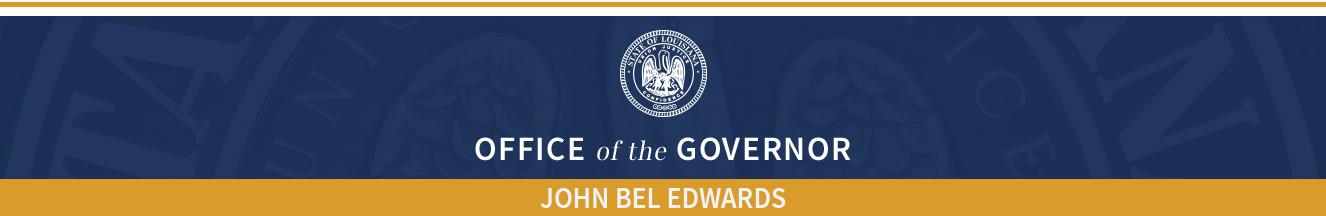 PUBLIC MEETING NOTICELouisiana State Interagency Coordinating Council (La - SICC)Thursday, October 11, 20181:00p.m. – 3:00p.m.Thomas Jefferson Room, Claiborne Building, 1201 N 3rd Street, Baton Rouge, LAAGENDA Presiding, Shanida Mathieu, Chair Call to Order/ Welcome and IntroductionsAction ItemsReview and Approval of Minutes: January 25,  2018,  April 12, 2018, and July 12, 2018ReportsChairperson – Shanida Mathieu (Chair)Executive Director—Melanie WashingtonLead Agency Report—Brenda Sharp  State Systemic Improvement Plan  UpdateFamily Cost Participation ReportAnnual Performance ReportRegional ICC ReportsSSIP Committee Reports: Family Assessment WorkgroupService Delivery Supports Family PrioritiesTeam-based Practice SupportsOther Business:  Orientation StructureBylaw discussionFY 18 Budget DiscussionPublic Comments:       VI.	Adjournment 